Year 1 Homework – 11.11.16 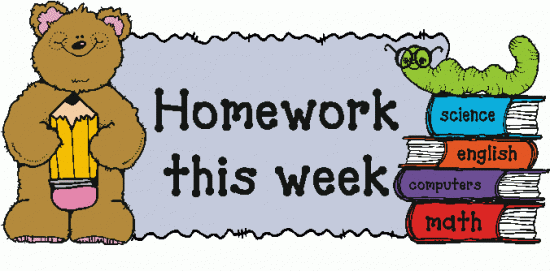 Reading – Please read as often as possible with your child (at least three times a week). Write down the title of each of the books that they bring home (on a Monday, Wednesday and Friday) in their READING RECORD and feel free to make any comment about how they found the book, any words or sounds they found difficult or what they talked about whilst reading.  Spellings-This week we will be sending out spellings, could you please ensure that your children practice these over the week as we will be having a spelling test on Friday. MathsYear 1 Homework – 11.11.16 Reading – Please read as often as possible with your child (at least three times a week). Write down the title of each of the books that they bring home (on a Monday, Wednesday and Friday) in their READING RECORD and feel free to make any comment about how they found the book, any words or sounds they found difficult or what they talked about whilst reading.  Spellings-This week we will be sending out spellings, could you please ensure that your children practice these over the week as we will be having a spelling test on Friday. MathsThis week we have been learning: Next week we will be learning to:Next week we will be learning to:Recognise, find and name ½ and ¼ of objects, shapes or quantity.Describe and compare capacity and volume.To solve problems with capacity and volume.This week we have been learning: Next week we will be learning to:Next week we will be learning to:Recognise, find and name ½ and ¼ of objects, shapes or quantity.Describe and compare capacity and volume.To solve problems with capacity and volume.